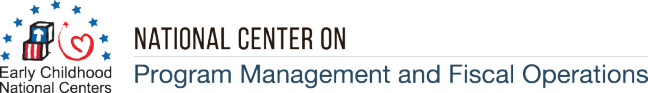                                                                                                                             OMB Control Number:    0970-0401                                                                                                                                        Expiration Date:   05/31/2021  General Business Studies Certificate Feedback SurveyThank you for participating in the General Business Studies Certificate (GBSC) offered to the Head Start community through the UMass Isenberg School of Management and the National Center on Program Management and Fiscal Operations (PMFO).To gather feedback on this five-course online program, and as we develop other relevant professional development opportunities for the Head Start community, we ask that you complete this follow-up survey about your experience. This brief survey is voluntary, and all feedback will be kept private. To further protect your privacy please refrain from including personally identifiable information in open-ended responses. Please note that some survey items use a multi-point scale. If you are taking the survey on your phone, you may have to scroll down to see the entire scale. When finished, click the "Submit" button at the bottom of the final page to record your responses. You are free to move throughout the survey and change responses until you click "Submit".THE PAPERWORK REDUCTION ACT OF 1995 (Pub. L. 104-13): Public reporting burden for this collection of information is estimated to average approximately 10 minutes per response, including the time for reviewing instructions, gathering and maintaining the data needed, and reviewing the collection of information. An agency may not conduct or sponsor, and a person is not required to respond to, a collection of information unless it displays a currently valid OMB control number Your BackgroundWhat is your primary role within your Head Start organization?DirectorAssistant Director / Associate DirectorCFOManager / CoordinatorAccounting StaffBookkeeperOther ____________________[Question below displayed IF NOT DIRECTOR in Q1]In what area(s) does your role directly operate in the organization? Please check all that apply.Fiscal/Finance or AccountingGrants AdministrationPurchasingQuality ImprovementHuman ResourcesOther (please specify) _________________________________[Question below displayed IF CHECKED FISCAL/FINANCE OR ACCOUNTING in Q2]What is your role in the area of fiscal/finance or accounting?Manager/Officer/Administrator/Supervisor Specialist or Analyst Controller or Accountant Coordinator or Assistant Other Role (please specify) __________________________________How many years have you served in your current primary role?Less than 1 year1 to 4 years5 to 9 years10 or more yearsHow many years have you served in any role with Head Start?Less than 1 year1 to 4 years5 to 9 years10 or more yearsIn what agency type do you currently work?Community Action AgencyState/Local GovernmentNonprofit organizationInstitute of Higher EducationSchool DistrictTribal GovernmentOther ____________________I'm not sureIn what state or US territory do you currently work?[Respondents will select one response from a drop down menu below.]Before this program, what was your previous educational background in business and management? Please check all that apply.Undergraduate or associates degree coursework in business or managementIF SELECTED   Q8a. Completed formal major, minor or degree?  [   ] Yes  [  ] NoGraduate coursework in business or management (MBA, MA, etc.)IF SELECTED   Q8b. Completed formal concentration or degree?  [   ] Yes  [  ] NoNon-degree-related program study (please specify): _________________________None of the aboveWhat is your highest degree earned in any field?High SchoolAssociatesBachelorsMastersOther (please specify) ______________________Q10. Thinking back, what were your primary motivations for participating in this program initially? Please check all that apply.Refresh skills and knowledgeMeet demands of agencyIncrease salary or earning powerGet a new jobEarn credits towards a degreeIt’s required or will be requiredOther motivation (please specify) ___________________________Your Course Experience and FeedbackFor the following questions, please think about each of the courses in the program separately.Financial Accounting 221 – Spring 2018Management 301 – Summer 2018Business Information Systems – Fall 2018 (OIM with SAM Certification)Non-Profit Corporate Finance – Spring 2019Corporate Finance 497N – Summer 2019Q11. Did you participate in the course titled [name of course]. Yes, I participated in and completed [name of course].Yes, I participated in but did not complete [name of course].No, I did not participate in this course.[Question 11 will be repeated for each of the five courses listed above. If respondents indicate that they participated in the course (regardless of whether or not they completed it), they will be asked to respond to Q12, Q13, Q14, and Q15].  Name of courseQ12. Please select your level of agreement with the following statements about this course:Q13. Please let us know whether you found the content presented in this course to be too simple, too advanced, or just about right.Far too advancedA bit too advancedAbout rightA bit too simpleFar too simpleQ14. Before this course, my knowledge of the content/topics addressed can be best described as…No knowledgeMinimal knowledgeModerate knowledgeA high level of knowledgeQ15. After this course, my knowledge of the content/topics addressed can be best described as…No knowledgeMinimal knowledgeModerate knowledgeA high level of knowledgeYour Overall Program Experience and FeedbackIn the next two questions, please indicate the extent to which your participation in this program has impacted your work. If it is too early to tell or the change does not apply to you, please check the appropriate box.  Q16. To what extent did your experience with the program result in the following benefits for you in your own work life?Q17. As a result of your program participation, to what extent did you do each of the following within your        work organization? Q18. Considering your experience with the GBSC program, how have you applied what you learned to your work within your organization, if at all? Please provide one or two specific examples as relevant.__________________________________________________________________________________Q19. What impact has your experience with GBSC program had since you began participating in this program? This impact could be at any level: on organizations, communities, families, children, etc.__________________________________________________________________________________Q20. I was satisfied with the overall quality of this program.Strongly agreeAgreeDisagreeStrongly disagree[Q21 will only be displayed if respondent indicates that they either disagree or strongly disagree in Q20]Q21. What about the program detracted from your satisfaction?__________________________________________________________________________________Q22. Based on your own experience, please give one or two examples of what you found most valuable about the program. Feel free to comment on program content, format, or other opportunities provided.  __________________________________________________________________________________Q23. What suggestions do you have, if any, for improving the program?__________________________________________________________________________________AlabamaKansasNew MexicoVirginiaAlaskaKentuckyNew YorkWashingtonArizonaLouisianaNorth CarolinaWest VirginiaCaliforniaMarylandOhioWyomingColoradoMassachusettsOklahomaConnecticutMichiganOregonPuerto RicoDelawareMinnesotaPennsylvaniaVirgin IslandsFloridaMississippiRhode IslandAmerican SamoaGeorgiaMissouriSouth CarolinaFederated States of MicronesiaHawaiiMontanaSouth DakotaGuamIdahoNebraskaTennesseeMarshall IslandsIllinoisNevadaTexasRepublic of PalauIndianaNew HampshireUtahNorthern Mariana IslandsIowaNew JerseyVermontStrongly agreeAgreeDisagreeStrongly disagreeDon't know / NAThe instructor was knowledgeable in the content area. The instructor was responsive to questions.The instructor effectively engaged students.The readings and materials were relevant to the course topic. The readings and materials were interesting.The instructor conveyed important constructs effectively.The content of the course was relevant to my work.The information presented was respectful, non-judgmental, and supportive of diverse populations (i.e., free from stereotypes or bias)I learned something during the course that I plan to use in my work.To a great extentTo a moderate extentTo a small extentNot at allToo early to tell / NAGained more knowledge in general.Gained new skills I can use in my role.Gave me new understanding of my work.Gained new job-related tools or resources.Helped me address specific issues in my job responsibilities.Expanded my network of colleagues.To a great extentTo a moderate extentTo a small extentNot at allToo early to tell / NAShared knowledge with others in my organization.Shared materials/resources with others in my organization.Brought material I learned into process/policy revision.Improved program compliance.